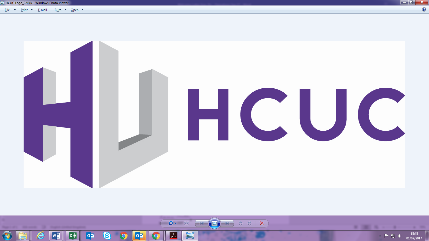 Job Description Learning Resource SpecialistJob Title:		Learning Resource SpecialistGrade:			Scale 4Hours:			2 posts: 1 permanent post 36 hours per week, 39 weeks per year			(£18,429 - £20,241 per annum)			1 fixed term post 24 hours per week, 52 weeks per year until 30th July 			2021 (£14,229 - £15,628 per annum)Reporting to:		Learning Resource ManagerBase:			Hayes and Uxbridge MAIN SCOPE OF POST:To assist with the daily provision of information and learning resources for students.Customer service responsibilitiesSupervise students in the College’s Learning Resource Centres (LRCs) and study areas and ensure they are engaged in appropriate activity, managing their behaviour where necessaryAssist students in researching work and finding material using paper based resources including books and periodicals, and online resources including e-books and journals through the College Virtual Learning Environment (VLE)Provide first line support for students booking computers and help with basic Microsoft Office and Google software : Also resetting student passwords and dealing with account queriesLiaise with IT Services to ensure technical problems are dealt with efficiently to minimise disruption to usersAssist in the collection of LRC survey informationAssist in the delivery of induction and subsequent training sessions on Information Literacy and College learning resources for staff and studentsAssist in the collection of fines and other learning resource chargesAdministrative responsibilitiesLiaise with a specified Curriculum area to advise and identify their learning resource needs by attending team meetingsCarry out resource ordering including online resources and eBooksClassify and catalogue new resources using the Library Management System and -process all new material so it is shelf readyCarry out shelving/ tidying of resources and stock checks on a regular basisAssist in the preparation of electronic LRC resource guides Update LRC information on the VLEAssist in the collection of usage data for learning resources Maintain student and staff registration detailsAssist the Learning Resource Manager with the administration of budgetsAssist in marketing of LRC resources by preparing materials for plasma screens and VLEResponsibilities as an Employee of the CollegeTake an active part in the appraisal and mentoring processesComply with the College’s Health and Safety Policy and its implementationComply with and actively promote the College’s Equality and Diversity PolicyParticipate in and contribute to the College’s in-service staff development and training activitiesParticipate in enrolment dutiesCarry out all other duties as may be reasonably required by the Learning Resource ManagerLearning Resource SpecialistPerson Specification*Evidence of criteria will be established from: AF   = Application FormIV    = InterviewT     = Test at interview stageCert = Certificate (checked at interview stage)Further Education is an ever changing service and all staff are expected to participate constructively in College activities and to adopt a flexible approach to their work.  This job description will be reviewed annually during the appraisal process and will be varied in the light of the business needs of the College.EssentialDesirableHow assessed?*QualificationsEducated to a good standard including GCSE English at minimum of Grade C or equivalentCert/AFEducated to A level or aboveCert/AFKnowledgeGood working knowledge of standard Microsoft Office software packages, including e-mail and the InternetAF/IVKnowledge online learning resources and ebooksAF/IVWorking knowledge of Google Suite (docs, slides and sheets)Skills and ExperienceExcellent communication and interpersonal skillsAF/IVGood organisational skillsAF/IVExperience of working in a busy, customer focused environmentAF/IVAbility to provide an excellent standard of customer serviceAF/IV Good literacy skillsAFAbility to deliver effective study skills and digital literacy sessions to groups of learners aged 16-19AF/IVAbility to effectively monitor students’ behaviourIVExperience of working in a library or learning resource/educational environmentAF/IVAbility to work under pressure and prioritise workloadAF/IVAbility to use own initiative and work flexiblyIVAbility to work effectively as part of a teamIV/AFAn understanding of and commitment to Equality and Diversity and Safeguarding in educationIVCommitment to own professional developmentIVCompetenciesSupport staff should be able to demonstrate competency in the following areas:CommunicationPlanning and OrganisingWorking Together Customer ServicesAdaptability/FlexibilityAF/IV